Уважаемые жители п. Казановка!
 С 1 января 2024 года вступил в силу приказ Минсельхоза России от 27 сентября 2022 года № 629 «Об утверждении формы и порядка ведения похозяйственных книг», устанавливающий, что учет личных подсобных хозяйств (далее - ЛПХ), начиная с 2024 года, осуществляется в книгах в электронной форме с использованием подсистемы «Электронная похозяйственная книга».

Электронная похозяйственная книга используется в отношении собственников или пользователей земельных участков, предоставленных именно для ведения личного подсобного хозяйства. Это форма ведения первичной учетной документации, которые ведутся органом местного самоуправления, учитывающий личные подсобные хозяйства. Для каждого ЛПХ в книге формируется учётная запись (лицевой счёт), в которую в том числе включаются основные сведения о ЛПХ.

Для внесения актуальных данных в электронные книги необходимо предоставить в территориальные отделы сельских поселений лично или при проведении подворного обхода правоустанавливающие документы на все земельные участки , жилые дома, находящиеся в собственности, информацию о наличии личного подсобного хозяйства и согласие со сведениями, внесенными в похозяйственную книгу в информационной системе.

 Сведения о ЛПХ будут собираться органом местного самоуправления ежегодно по состоянию на 1 января путем сплошного обхода ЛПХ и опроса членов ЛПХ в период с 10 января по 15 февраля.

Содержание сведений о ЛПХ в книге может быть уточнено по состоянию на иные даты по инициативе членов ЛПХ при их обращении с заявлением о внесении изменений в сведения. 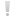 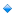 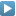 При отсутствии данных для внесения в электронную похозяйственную книгу в дальнейшем не будет возможности выдавать из программы выписки и справки.